Escola Municipal de Educação Básica Alfredo GomesProfessora: Lílian de MoraisSequencia didática/ PROSEDIPara: 2 anos 1ªmomentoSemana: 29 de junho a 03 de julhoEssa é a atividade da semana, faça com calma e paciência.Precisando de ajuda chama a professora. Sempre a disposiçãoBoa semana a todos  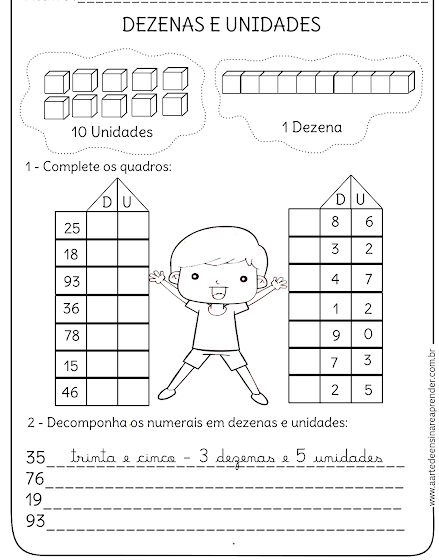 